Entry 3 Spelling Practise  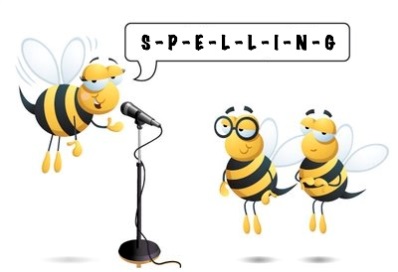 Week Beginning – 23/03/2020SpellingsMondayTuesdayWednesdayThursdayFridayoacoatcoat-hangerovercoatraincoatdufflecoatcloakroomcoastcoast-linecoast-guardboastthroatgoalloadloadedMondayTuesdayWednesdayThursdayFridayfloatfloatedapproachapproachedcoaxcoaxingmoanmoaninggroangroaningoarboardoverboardaboardblackboardcupboardroar